1.Aktywność językowa, poszerzenie, usprawnianie spostrzegawczości wzrokowej oraz zakresu pojęć i słownictwa. logicznego myślenia, przetwarzanie zdobytej wcześniej wiedzyCzym się różni miasto od wsi? ( na podstawie ilustracji)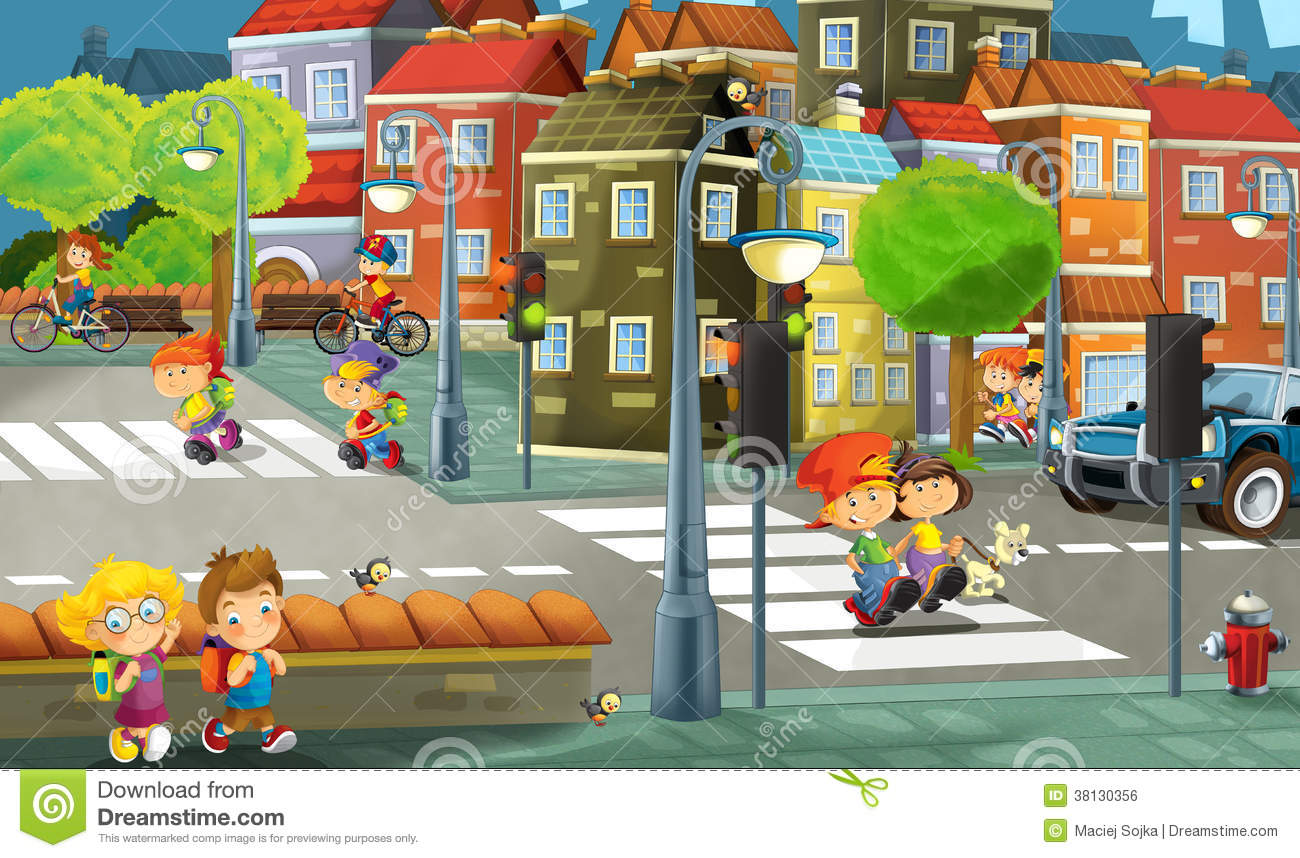 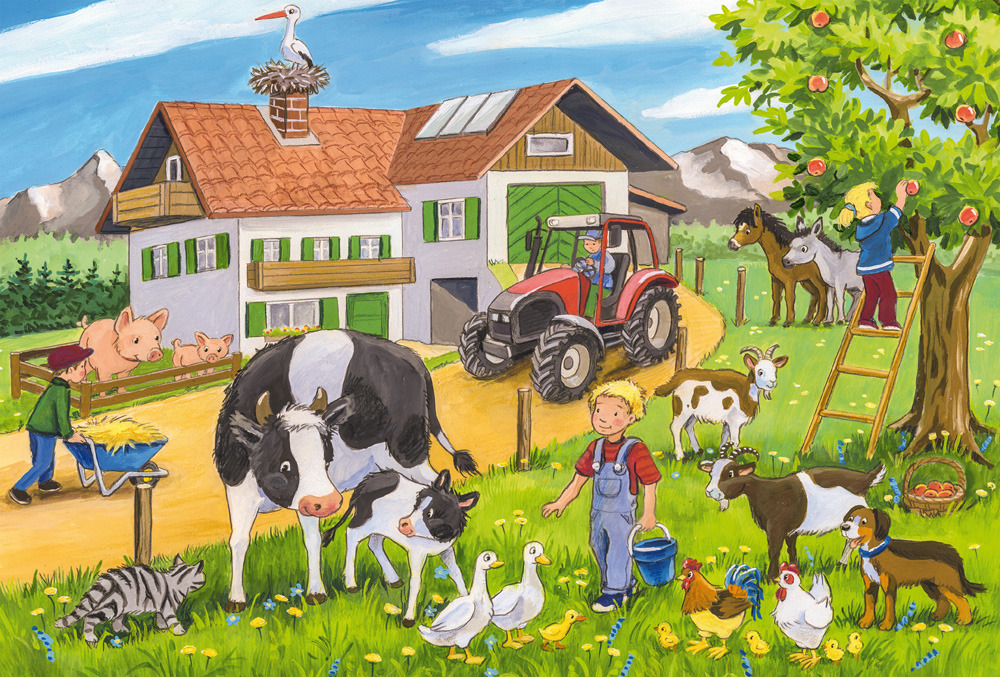 https://www.google.pl/urlgryplanszowe.pl 2. Rodzic - przeczytaj wiersz. – kształcenie uważnego słuchania i pamięci bezpośtredniejDziecko - Zapamiętaj jak najwięcej zwierząt i wymień je.Wiersz    A.Surowiec   „Rozmowy zwierząt”W gospodarstwie już od ranaRzecz się dzieje niesłychana.Obudziły się zwierzęta i dyskusja rozpoczętaKukuryku! KukurykuKto tak pieje przy kurniku?A to kogut: kukuryka!Woła kury do kurnika.Ko ko, ko,ko,ko,ko, a to kto?To jest kura – złotopióra.Grzebie w ziemi pazurkamiSzuka miejsca z robaczkami.Kiwi,kiwi, kwiczy świnka,Co różowy ryjek ma,Kwi,kwi,kwi,cha,cha,cha.Kto tak czysty jest jak aj?Na to kaczka kwacze tak:Kwa, kwa, kwa ,kwa, kwa, kwakIdź do rzeki umyj ryjekBędziesz ładna tak, tak, tak.Usłyszała to też krowa, zaryczała: Muu, muu, muu.Słuszne rady dajesz tu,Więc się umyj świnko już.Konki zarżał i ha.ha,ha.Tak skończyłą się historia ta.Dziecko wymienia zwierzęta występujące w wierszu i układa zwierzęta według kolejności występowania w wierszu. Naśladowanie głosu zwierząt ( ćwiczenia ortofoniczne)https://www.google.pl/  www.supercoloring.comhttps://www.google.pl/url  www.pinterest.ruhttps://www.google.pl/url  modowo.pl darmowe-kolorowanki-do-pobrania-https://www.google.pl/urlkolorydladzieci.blogspot.comhttps://www.google.pl/url www.e-kolorowanki.eu   kolorowanki-zwierzeta-3.Ułóż zdanie z podanym słowem (wyrazem)- usprawnianie funkcji językowych – prawidłowa budowa gramatyczna zdań, poszerzanie słownictwakura    pies   mleko  wieś   krowa4.Układanie obrazka z części i kolorowanie- usprawnianie małej motoryki,  koordymacji wzrokowo – ruchowej, spostrzegawczości wzrokowejDzieci młodszehttps://www.google.pl/url mamotoja.plhttps://www.google.pl/url 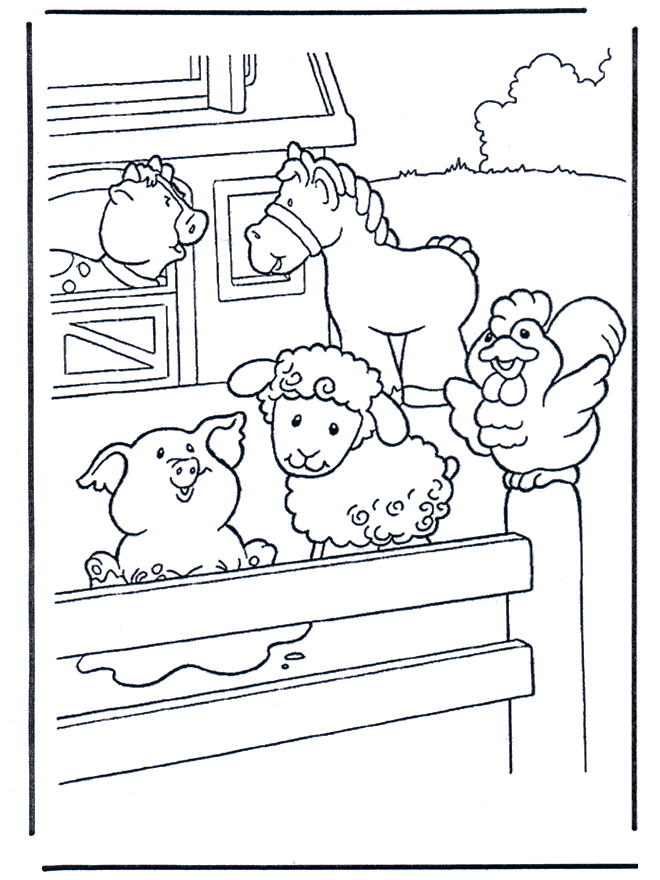 Dzieci starsze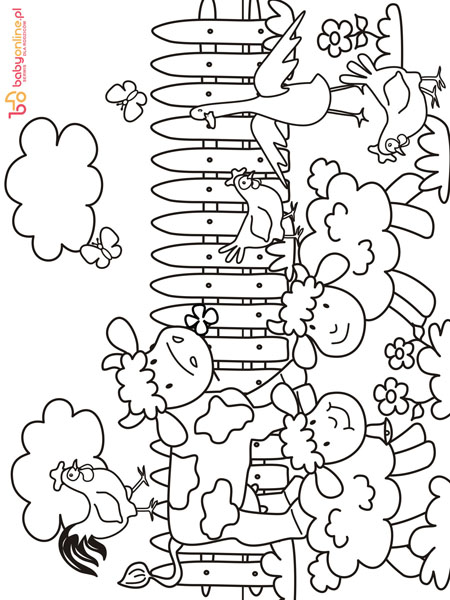 5.Kształcenie pamięci  bezpośredniej oraz uważnego słuchaniaMówimy ciąg 3 – 4 zwierząt. Dziecko musi zapamiętać i ułożyć obrazki w odpowiedniej kolejności np.kura, kura , kaczka, kogut ,kogut, kaczka, krowa, kura należy wydrukować kilka kompletów obrazków.6.Tworzenie zbiorów. Zadaniem dzieci jest utworzenie zbioru zwierząt – ptaki, ssakiPrzeliczanie elementów zbioru. Określanie na oko - gdzie jest mniej a gdzie więcej.należy wydrukować kilka kompletów obrazków.https://www.google.pl/url    www.przedszkola.edu.plhttps://www.google.pl/url    stylowi.pl https://www.google.pl/url     www.e-kolorowanki.eu            https://www.google.pl/url       www.supercoloring.com8.Co tu nie pasuje ?Dzieci starszePrzeczytaj i narysuj ilustrację do przeczytanego zdania.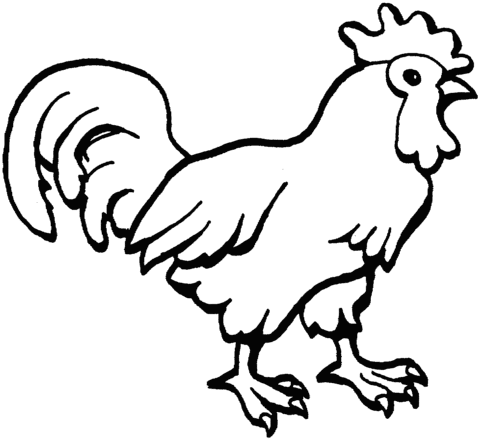 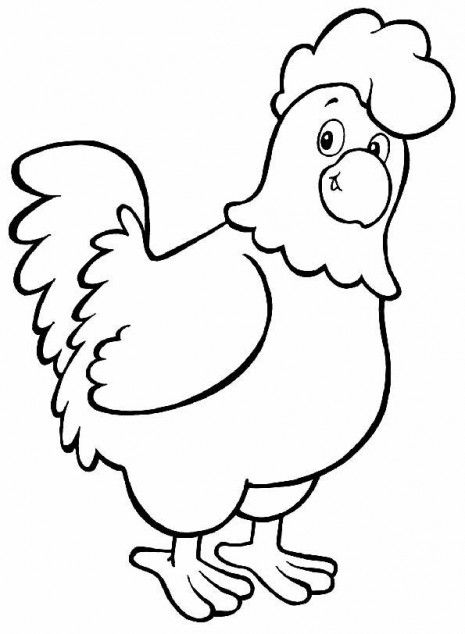 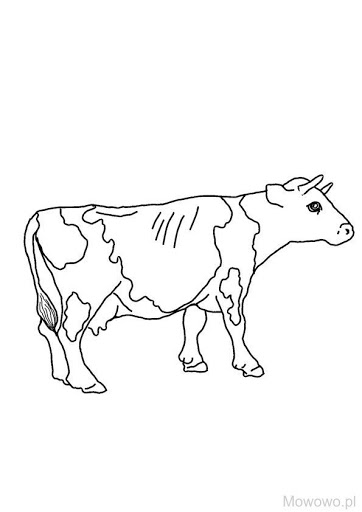 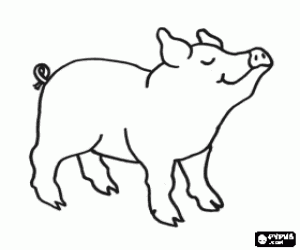 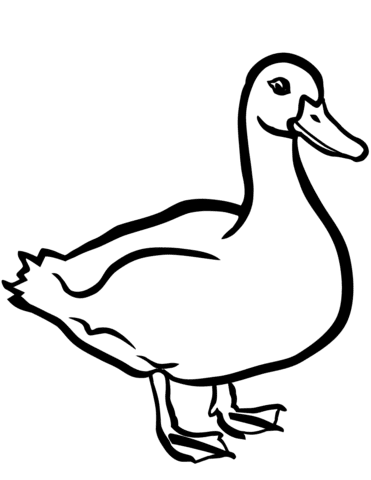 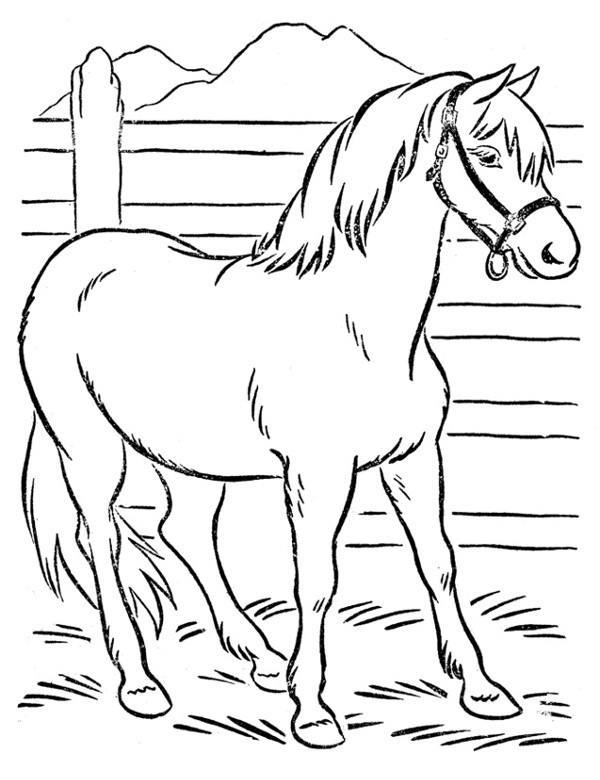 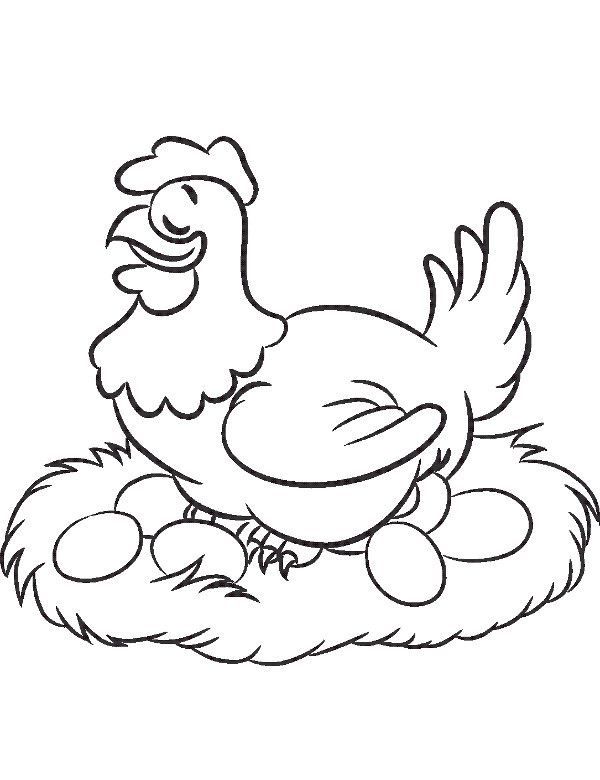 gęś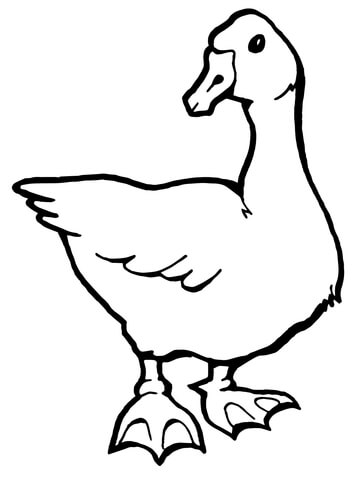 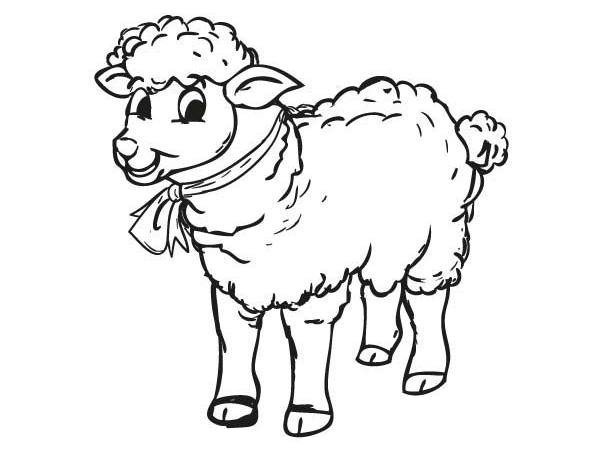 owca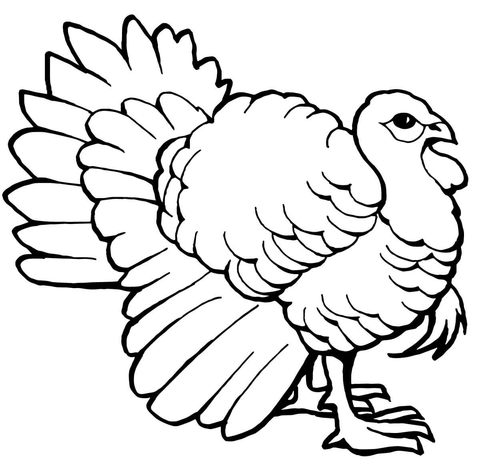 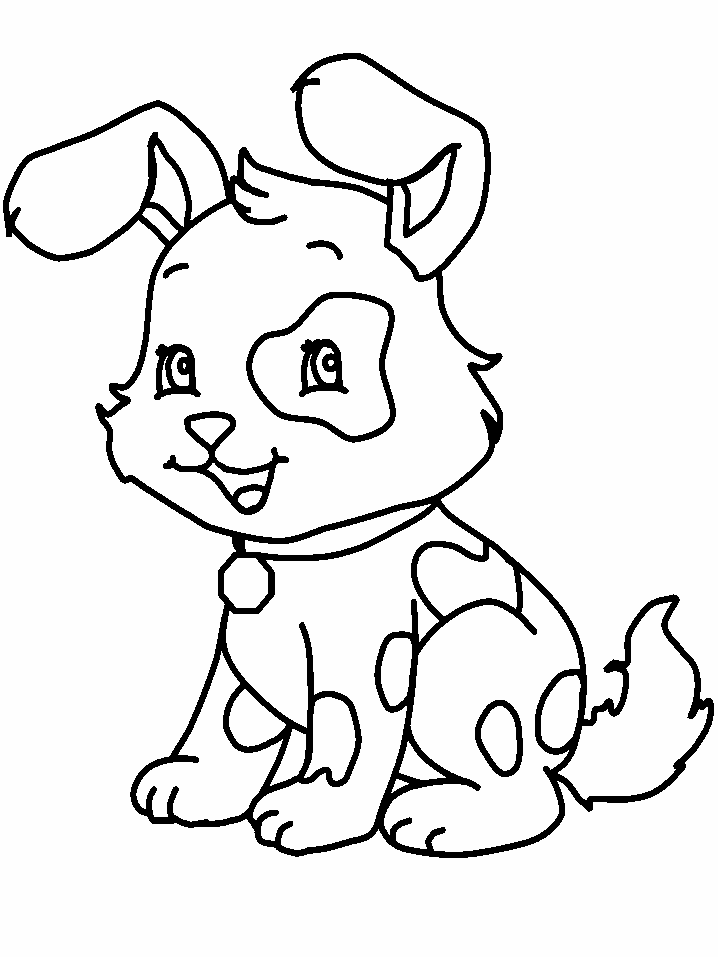 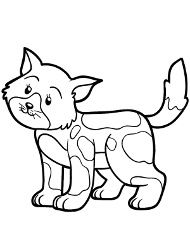 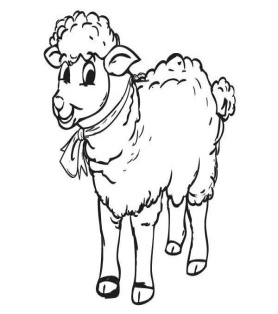 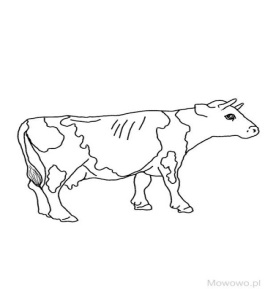 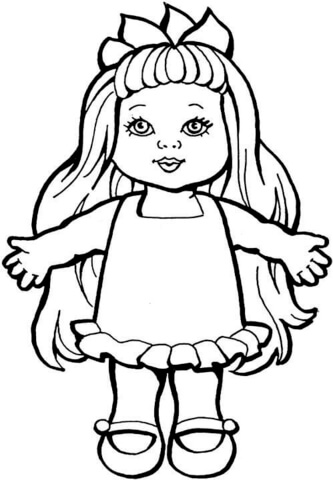 Na rabatce rosły kolorowe irysy.Milena i Olga zrobiły tort dla mamy.